PENGARUH KOMITMEN ORGANISASI DAN ETIKA KERJA TERHADAP KEPUASAN KERJA KARYAWAN PT. BENSATRAPROPOSAL PENELITIAN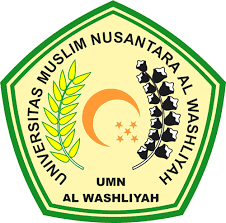 OLEH :ELMIDA UTAMI 153114187FAKULTAS EKONOMIUNIVERSITAS MUSLIM NUSANTARA AL WASHLIYAHMEDAN2019